1 : Novice     2 : Débrouillé     3 : Averti     4 : Expert (les croix doivent être positionnées au milieu des colonnes) Appréciation motivée obligatoire au verso 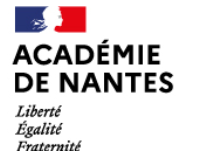 CAP éQUIPIER POLYVALENT DU COMMERCECAP éQUIPIER POLYVALENT DU COMMERCEÉpreuve EP2 (Unité professionnelle) - Coefficient : 5Épreuve EP2 (Unité professionnelle) - Coefficient : 5Épreuve EP2 (Unité professionnelle) - Coefficient : 5Épreuve EP2 (Unité professionnelle) - Coefficient : 5Groupe de compétences 2 : METTRE EN VALEUR ET APPROVISIONNERGroupe de compétences 2 : METTRE EN VALEUR ET APPROVISIONNERGroupe de compétences 2 : METTRE EN VALEUR ET APPROVISIONNERGroupe de compétences 2 : METTRE EN VALEUR ET APPROVISIONNERGRILLE D’ÉVALUATION   ÉPREUVE : MISE EN VALEUR ET APPROVISIONNEMENT (EP2)   CCF GRILLE D’ÉVALUATION   ÉPREUVE : MISE EN VALEUR ET APPROVISIONNEMENT (EP2)   CCF GRILLE D’ÉVALUATION   ÉPREUVE : MISE EN VALEUR ET APPROVISIONNEMENT (EP2)   CCF GRILLE D’ÉVALUATION   ÉPREUVE : MISE EN VALEUR ET APPROVISIONNEMENT (EP2)   CCF Session : Date de l’épreuve :  Session : Date de l’épreuve :  Établissement : Établissement : Nom et prénom du (de la) candidat(e) Numéro du (de la) candidat(e) : Nom et prénom du (de la) candidat(e) Numéro du (de la) candidat(e) : Nom et prénom du (de la) candidat(e) Numéro du (de la) candidat(e) : Nom et prénom du (de la) candidat(e) Numéro du (de la) candidat(e) : Composition de la commission d’évaluation : Mme / M. Professeur(e) d’économie gestion du (de la) candidat(e) &Mme / M.  Professionnel (le) du secteur du commerce et de la vente. FonctionEntreprise OuMme / M.  Professeur(e) d’économie gestion du (de la) candidat(e) Composition de la commission d’évaluation : Mme / M. Professeur(e) d’économie gestion du (de la) candidat(e) &Mme / M.  Professionnel (le) du secteur du commerce et de la vente. FonctionEntreprise OuMme / M.  Professeur(e) d’économie gestion du (de la) candidat(e) Composition de la commission d’évaluation : Mme / M. Professeur(e) d’économie gestion du (de la) candidat(e) &Mme / M.  Professionnel (le) du secteur du commerce et de la vente. FonctionEntreprise OuMme / M.  Professeur(e) d’économie gestion du (de la) candidat(e) Composition de la commission d’évaluation : Mme / M. Professeur(e) d’économie gestion du (de la) candidat(e) &Mme / M.  Professionnel (le) du secteur du commerce et de la vente. FonctionEntreprise OuMme / M.  Professeur(e) d’économie gestion du (de la) candidat(e) CompétencesCritères et indicateurs d’évaluationDescripteurs des différents profilsDescripteurs des différents profilsDescripteurs des différents profilsDescripteurs des différents profilsCompétencesCritères et indicateurs d’évaluation1 : novice2 : débrouillé3 : averti4 : expert Approvisionner, mettre en rayon, ranger selon la nature des produitsApprovisionnement des rayons conforme aux consignes : justesse de la détermination des quantités ; conformité des principes de mise en rayon et des règles de présentationRotation des produits effective :  effectivité de la rotation et du réassort ; anticipation des ruptures ; détection des anomalies, défauts et altérationsN’approvisionne pas le rayon dans le respect des consignes et des règles, ne détecte pas les anomaliesApprovisionne le rayon en respectant partiellement les consignes et les règlesApprovisionne le rayon correctement, constate les ruptures, applique les règles de présentationApprovisionne en quantité et en qualité conformément aux consignes et aux règles, anticipe les ruptures et repère les anomalies ; assure une rotation des produits effectiveMettre en valeur les produits et l’espace commercialMise en place efficace de l’aménagement de l’espace commercial : respect des consignes et préconisations ; mise en œuvre efficace de l’aménagementPrésentation des produits attractive : respect des consignes et préconisations ; efficacité dans la mise en valeur des produitsMaintien de la propreté des rayons, de l’espace commercial : respect des règles et procédures de nettoyage ; effectivité du maintien de la propreté, du rangement des lieux de venteNe respecte pas les consignes de mise en valeur des produits et de l’espace commercial, n’assure pas le nettoyage et le rangement des lieux de venteMet en valeur partiellement les produits et l’espace commercial, maintient approximativement la propreté et le rangementMet en valeur correctement les produits et l’espace commercial, maintient la propreté sur consigneMet en valeur avec rigueur et créativité les produits et l’espace commercial conformément aux préconisations et aux règles, veille avec réactivité à la propreté et au nettoyage des lieux de venteParticiper aux opérations de conditionnement des produitsQualité des opérations de conditionnement : pertinence de la sélection de produits, fournitures, conditionnement, emballage ; rigueur et méthode de l’opération de conditionnement et de l’étiquetage ; respect des consignes, procédures et réglementation en lien avec la manipulation des produits ; fiabilité des opérations de traçabilité ; valorisation du produit conditionné Effectue un conditionnement impropre à la venteSélectionne des produits, des fournitures, un conditionnement ou un emballage qui ne sont pas systématiquement adaptés aux consignesEffectue le conditionnement et l’étiquetage conformément aux consignes, aux procédures, dans le respect de la réglementation sur consignesEffectue avec méthode et en autonomie  le conditionnement et l’étiquetage conformément aux consignes, aux procédures et dans le respect de la réglementationInstaller et mettre à jour la signalétiqueSignalétique conforme aux préconisations, fiable et visiblefiabilité, visibilité et attractivité de la signalétique ; détection des anomalies, respect des consignes et de la réglementation ; fiabilité des remontées d’informationInstalle et met à jour une signalétique non conforme aux consignes et préconisationsInstalle et met à jour une signalétique peu adaptée et qui comporte des erreurs Installe et met à jour une signalétique conforme aux consignes et aux préconisations, saisit des informations fiablesInstalle et met à jour une signalétique conforme aux consignes et aux préconisations, fiable et lisible, vérifie l’exactitude et repère les anomaliesLutter contre la démarque et participer aux opérations d’inventairePrévention des ruptures et de la démarqueapplication des dispositifs et protocoles de prévention contre la démarque et le gaspillage ; fiabilité du comptage et de la transmission d’informationsN’assure pas un comptage ni une transmission d’informations  fiables, les documents ne sont pas correctement complétésApplique partiellement les actions de prévention de la démarque et du gaspillage, la démarque connue n’est pas toujours repérée ; collecte et transmet des informations partielles et/ou imprécisesApplique les actions de prévention de la démarque et du gaspillage selon les consignes et procédures, assure un comptage et une transmission d’informations fiablesMet en œuvre avec rigueur et anticipation les actions de prévention de la démarque et du gaspillage selon les consignes et procéduresLes critères et indicateurs  ci-contre traversent l’ensemble des méta-compétences du bloc 2Respect des règles d’hygiène, de sécurité et d’économie d’effortadéquation de la posture et de la tenue professionnelle au contexte d’exercice ; respect des règles d’hygiène, de sécurité et d’économie d’effort dans toutes les activités quotidiennesNe respecte pas les règles d’hygiène, de sécurité et d’économie d’effort, ni n’adopte une tenue professionnelle adaptée au contexte d’exerciceRespecte les règles d’hygiène, de sécurité et d’économie d’effort et adopte une tenue professionnelle adaptée au contexte d’exercice en étant guidéRespecte les règles d’hygiène, de sécurité et d’économie d’effort et adopte une posture et une tenue professionnelle adaptée au contexte d’exercice sur consignesRespecte en autonomie les règles d’hygiène, de sécurité et d’économie d’effort en toutes circonstances et adopte une posture et une tenue professionnelle adaptées au contexte d’exerciceLes critères et indicateurs  ci-contre traversent l’ensemble des méta-compétences du bloc 2Utilisation pertinente des outils et des supports numériqueschoix et usages pertinents des outils et supports à disposition selon l’activité à conduire ;  fiabilité de la recherche et de la lecture d’informations ; pertinence de la collecte et du prélèvement d’informations ; fiabilité de l’actualisation des données ; respect des procédures et des règles de sécuritéN’utilise pas les outils et supports numériques à sa disposition pour rechercher, lire, collecter, prélever des informations, actualiser des données dans ses activités professionnelles quotidiennesRéalise des actions élémentaires de recherche, lecture, collecte, prélèvement des informations et actualisation des données avec les supports et outils numériques connus. Applique une procédure simple en étant guidéRéalise des actions simples de recherche, lecture, collecte, prélèvement des informations et actualisation des données avec les outils et supports numériques connus. Applique seul une procédure simple tant que ne survient pas de difficultéChoisit et utilise de façon pertinente et en autonomie les outils et supports numériques à sa disposition pour rechercher, lire, collecter, prélever des informations, actualiser des données dans ses activités quotidiennesCompétencesCritères et indicateurs d’évaluation PROFILPROFILPROFILPROFILCompétencesCritères et indicateurs d’évaluation 1 2 3 4 Approvisionner, mettre en rayon, ranger selon la nature des produitsApprovisionnement des rayons conforme aux consignesJustesse de la détermination des quantités ; conformité des principes de mise en rayon et des règles de présentationRotation des produits effectiveEffectivité de la rotation et du réassort ; anticipation des ruptures ; détection des anomalies, défauts et altérationsMettre en valeur les produits et l’espace commercialMise en place efficace de l’aménagement de l’espace commercial Respect des consignes et préconisations ; mise en œuvre efficace de l’aménagementPrésentation des produits attractiveRespect des consignes et préconisations ; efficacité dans la mise en valeur des produitsMaintien de la propreté des rayons, de l’espace commercialRespect des règles et procédures de nettoyage ; effectivité du maintien de la propreté, du rangement des lieux de venteParticiper aux opérations de conditionnement des produitsQualité des opérations de conditionnementPertinence de la sélection de produits, fournitures, conditionnement, emballage ; rigueur et méthode de l’opération de conditionnement et de l’étiquetage ; respect des consignes, procédures et réglementation en lien avec la manipulation des produits ; fiabilité des opérations de traçabilité ;valorisation du produit conditionné Installer et mettre à jour la signalétiqueSignalétique conforme aux préconisations, fiable et visibleFiabilité, visibilité et attractivité de la signalétique, détection des anomalies, respect des consignes et de la réglementation ; Fiabilité des remontées d’informationLutter contre la démarque et participer aux opérations d’inventairePrévention des ruptures et de la démarqueApplication des dispositifs et protocoles de prévention contre la démarque et le gaspillage ; fiabilité du comptage et de la transmission d’informationsLes deux critères ci-contre traversent l’ensemble des méta-compétences du bloc 2Respect des règles d’hygiène, de sécurité et d’économie d’effortAdéquation de la posture et de la tenue professionnelle au contexte d’exercice ; respect des règles d’hygiène, de sécurité et d’économie d’effort dans toutes les activités quotidiennesLes deux critères ci-contre traversent l’ensemble des méta-compétences du bloc 2Utilisation pertinente des outils et des supports numériquesChoix et usages pertinents des outils et supports à disposition selon l’activité à conduire ;  fiabilité de la recherche et de la lecture d’informations ; pertinence de la collecte et du prélèvement d’informations ; fiabilité de l’actualisation des données ; respect des procédures et des règles de sécuritéObservations, commentaires (justification de la note) Nom et signature des membres de la commission d’évaluation : - - 